唱歌「朧月夜」の情景が残る　北信州飯山　飯山市菜の花公園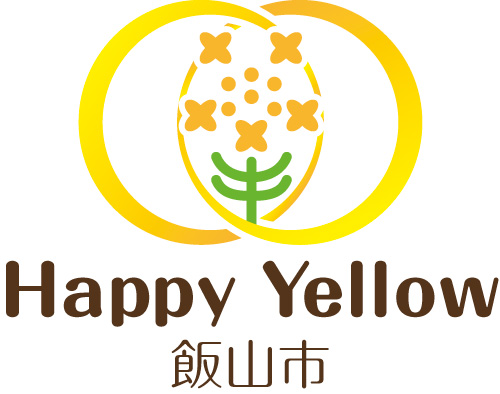 『第１９回朧月夜音楽祭』【菜の花と新緑に奏でる野外音楽祭】１．日　時　　２０２０年５月４日（月・祝）　　　　　　　開会式　９時３０分   　演奏開始　９時４５分　  終演予定１５時００分※参加団体数により、時間が変更になることがあります２．会　場　　長野県飯山市瑞穂　飯山市菜の花公園　野外ステージ３．目　的　　はっきりとした四季が織りなす風景が、まさに日本のふるさとを想わせる長野県飯山市。その中でも、唱歌「朧月夜」の情景がそのまま残る飯山市菜の花公園において『朧月夜音楽祭』を開催し、ふるさとを感じ、自然の良さを満喫することで、心の健康を育むことを目的とする。４．主　催　　いいやま菜の花まつり実行委員会５．協　力　　飯山市芸術文化協会６．後　援　　飯山市教育委員会７．協　賛　　（株）サンピアン８．参加対象　　小学生以上９．音楽祭の内容（１）各団体は、唱歌「朧月夜」と自由曲の計２曲を唱歌（または演奏）する。　（２）発表時間は、入退場の時間を含めて１０分以内とする。（３）ピアノは主催者が用意する。（４）参加団体数は合計で２５団体程度とし、申し込み数が上回る場合は主催者の責任において抽選をする。※参加団体が抽選となる場合は、学校関係団体、市内で宿泊される団体を優先させていただきます。（不参加となった場合の影響が大きいため、ご理解をお願いいたします。）10．参加賞　　　参加者全員に飯山市の農産物等を贈る11．参加協力金　１団体　20名以上　3,000円、 20名未満　2,000円　　※参加協力金については、後日お送りする納付書にて、必ず事前の納入をお願いします（会場では納入できません）。なお、納入が確認できない場合は、出場できません。※キャンセルの場合は、返金できませんのでご承知おきください。※天候不良により音楽祭が中止になった場合は、返金されませんのでご了承ください。ただし、次の場合は参加協力金をいただきません。①　市内小中学校で学校活動の一環として参加される場合②　一般参加で市内の民宿・ペンション等へご宿泊の場合※参加協力金は「きれいな菜の花を咲かせるため」、「美しい景観を次代の子どもたちへ残しつなげるため」に使用します。ご理解とご協力をお願いします。12．申込締切　　　２０２０年２月２０日（木）　13．申込方法参加を希望する方は、下記参加申込書に必要事項を記入のうえ、下記まで郵送ください。【運営委託先】	〒380-0813長野県長野市鶴賀緑町1618番地6（株）共立プラニング内「第１９回朧月夜音楽祭」係　　   　　E-mail：nanohana.oboro@kyoritz-p.co.jp　専用電話080-7721-5137　　　　いいやま菜の花まつりホームページ　　http://www.iiyama-nanohana.jp14．主催団体の連絡先いいやま菜の花まつり実行委員会（飯山市経済部雇用ビジネス推進課　電話0269-62-3111）15．その他　・宿泊・お食事処・観光等のお問合せは、飯山駅観光案内所（電話0269-62-7000）へお願いします。・音楽祭参加者の駐車場については、事前に無料駐車券をお配りします。・音楽祭では、高野辰之作詞の「朧月夜」や「ふるさと」の大合唱を行いますので、ぜひご参加ください。　・第３７回菜の花まつりは、黄色を前面に出した「Happy Yellow」をコンセプトに開催します。参加者の皆さまには、ぜひ黄色を身に着けて（スカーフなどワンポイントで構いません）音楽祭へ参加いただけたら幸いです。